Sermon Notes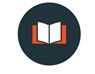 “Wrestling with God: 10 Reasons You Should Grapple with the Bible in 2016”Wrestling with GodGenesis 32:28 (NIV) 28 Then the man said, “Your name will no longer be Jacob, but Israel, because you have struggled with God and with humans and have overcome.” Israel = “___________________ with God”What is the Bible?2 Timothy 3:16-1716 All Scripture is God-breathed and is useful for teaching, rebuking, correcting and training in righteousness, 17 so that the servant of God may be thoroughly equipped for every good work.The Bible is __________________________The Bible is __________________________The Bible ____________________ you for “every good work.”10 Reasons to Grapple with the Bible in 20161.2.3.4.5.6.7. 8.9.10.How to Wrestle with GodPick a challenging reading plan.Pick a time and place.Mix up the ingredients: Prayer. Praise. Read. Ponder. Action.Share with fellow wrestlers.Take Action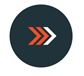 Pick and plan and start grappling!www.biblestudytools.com/bible-reading-planwww.ligonier.org/blog/bible-reading-planswww.biblegateway.com/reading-planswww.thebibleproject.tumblr.com/readscripture